ΦΙΛΟΣΟΦΙΚΗ ΣΧΟΛΗ-ΤΜΗΜΑ ΜΟΥΣΙΚΩΝ ΣΠΟΥΔΩΝ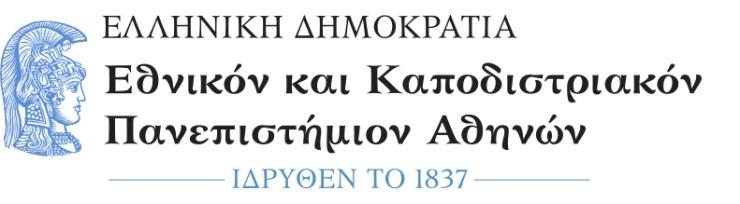 ΠPOΓPAMMA METAΠTYXIAKΩN ΣΠOYΔΩN  «ΕΘΝΟΜΟΥΣΙΚΟΛΟΓΙΑ ΚΑΙ ΜΟΥΣΙΚΗ ΑΝΘΡΩΠΟΛΟΓΙΑ»Ακαδημαϊκό Έτος/Εξάμηνο:                                                                                                                                                                     Μάθημα:                                                                                            ΠΑΡΟΥΣΙΟΛΟΓΙΟΥπογραφή Διδάσκοντος/Διδάσκουσας:											              Επίθετο Φοιτητή/τριας1η Διάλεξη2η Διάλεξη3η Διάλεξη4η Διάλεξη5η Διάλεξη6η Διάλεξη7η Διάλεξη8η Διάλεξη9η Διάλεξη10η Διάλεξη11η Διάλεξη12η Διάλεξη13η ΔιάλεξηΠαπαϊωάννου